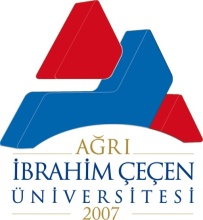                                           T.C.            AĞRI İBRAHİM ÇEÇEN ÜNİVERSİTESİ           MESLEK YÜKSEKOKULU MÜDÜRLÜĞÜNE	Yüksekokulunuz………………………………Bölümü……………………..nolu öğrencisiyim. 20…. -20….  Eğitim-Öğretim yılında Uzaktan Eğitim Uygulama ve Araştırma Merkezi Müdürlüğü tarafından yapılacak olan ……………………………………………………..Dersi Muafiyet Sınavına girmek istiyorum  	Gereğini bilgilerinize arz ederim.                                                                                                                              ..…/…../20.....	                                                                                                          Adı Soyadı/İmza                                                                                                 TEL: